JA W INTERNECIEPROGRAM SZKOLENIOWY W ZAKRESIE ROZWOJU KOMPETENCJI CYFROWYCHProjekt współfinansowany w ramach Programu Operacyjnego Polska Cyfrowaz Europejskiego Funduszu Rozwoju Regionalnego i budżetu państwaPOPC.03.01.00-00-0053/17-00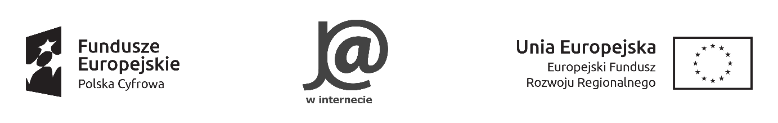 JA W INTERNECIEPROGRAM SZKOLENIOWY W ZAKRESIE ROZWOJU KOMPETENCJI CYFROWYCHProjekt współfinansowany w ramach Programu Operacyjnego Polska Cyfrowaz Europejskiego Funduszu Rozwoju Regionalnego i budżetu państwaPOPC.03.01.00-00-0053/17-00JA W INTERNECIEPROGRAM SZKOLENIOWY W ZAKRESIE ROZWOJU KOMPETENCJI CYFROWYCHProjekt współfinansowany w ramach Programu Operacyjnego Polska Cyfrowaz Europejskiego Funduszu Rozwoju Regionalnego i budżetu państwaPOPC.03.01.00-00-0053/17-00JA W INTERNECIEPROGRAM SZKOLENIOWY W ZAKRESIE ROZWOJU KOMPETENCJI CYFROWYCHProjekt współfinansowany w ramach Programu Operacyjnego Polska Cyfrowaz Europejskiego Funduszu Rozwoju Regionalnego i budżetu państwaPOPC.03.01.00-00-0053/17-00